คำชี้แจง1.  รางวัล IP Champion ประเภทสถาบันอุดมศึกษาที่มีการบริหารจัดการทรัพย์สินทางปัญญาดีเด่น มี 1 รางวัล2.  ผู้สมัครต้องเป็นสถาบันการศึกษาที่มีการสอนในระดับปริญญาตรีขึ้นไป ทั้งที่เป็นสถาบันอุดมศึกษาของรัฐ สถาบันอุดมศึกษาในกำกับของรัฐ และสถาบันอุดมศึกษาเอกชน และต้องอยู่ในสังกัดของสำนักงานคณะกรรมการการอุดมศึกษา (สกอ.) หรือส่วนราชการอื่นที่เกี่ยวข้อง3.  ผู้สมัครต้องเป็นเจ้าของทรัพย์สินทางปัญญาซึ่งกรมทรัพย์สินทางปัญญาได้ออกหนังสือสำคัญแสดงการจดทะเบียนหรือหนังสือรับรองการแจ้งข้อมูลแล้ว หรือได้มาซึ่งทรัพย์สินทางปัญญาโดยการโอนสิทธิหรือการอนุญาตให้ใช้สิทธิอย่างถูกต้องตามกฎหมาย4.  ผู้สมัครต้องมีการบริหารจัดการทรัพย์สินทางปัญญานั้นอย่างเป็นรูปธรรม มีการใช้ทรัพย์สินทางปัญญานั้นเพื่อประโยชน์ในเชิงพาณิชย์หรือเพื่อเพิ่มมูลค่าให้แก่สินค้าหรือบริการของสถาบัน มีการนำทรัพย์สินทางปัญญานั้นไปใช้ประโยชน์ในการดำเนินงานของสถาบัน หรือสนับสนุนให้ผู้ประกอบธุรกิจอื่นใช้ทรัพย์สินทางปัญญานั้นในการพัฒนาสินค้าหรือบริการ5.  ผู้สมัครที่เคยได้รับรางวัลในสาขานี้ในปี พ.ศ. 2560 – 2561 จะไม่สามารถสมัครเข้าร่วมการพิจารณาคัดเลือกได้อีก 6.  ผู้สมัครรับรองว่าสถาบันของตนไม่เคยต้องคำพิพากษาถึงที่สุดให้มีความผิดฐานละเมิดทรัพย์สินทางปัญญา 7.  ผู้สมัครยอมรับว่าการพิจารณาคัดเลือกของคณะกรรมการและคณะอนุกรรมการถือเป็นที่สิ้นสุด และยินดียอมรับผลการพิจารณาคัดเลือก รวมถึงกฎเกณฑ์และเงื่อนไขของการพิจารณาคัดเลือกทุกประการ8.  กรณีปรากฏในภายหลังว่าผู้สมัครมีคุณสมบัติไม่ครบถ้วนตามที่กำหนด กรมทรัพย์สินทางปัญญาสามารถเพิกถอนผลการพิจารณาคัดเลือกและเรียกรางวัลคืน และผู้สมัครต้องเป็นผู้รับผิดชอบในความเสียหายที่เกิดขึ้นทั้งหมด9.  ใบสมัครมี 2 ส่วน ประกอบด้วย		9.1  ส่วนที่ 1 ข้อมูลพื้นฐาน – ไม่มีคะแนน		9.2  ส่วนที่ 2 ข้อมูลประกอบการพิจารณา – โดยแบ่งการพิจารณาออกเป็น 2 รอบ(1)	รอบที่ 1 พิจารณาจากข้อมูลในใบสมัครและเอกสารหรือหลักฐานประกอบ โดยมีคะแนนรวม 100 คะแนน ผู้สมัครที่ได้รับคะแนนรวมตั้งแต่ 70 คะแนนขึ้นไป หรือมีคะแนนสูงสุดเป็น 5 ลำดับแรก คณะอนุกรรมการจะเชิญให้นำเสนอรายละเอียดเพิ่มเติมในการพิจารณารอบที่ 2(2)	รอบที่ 2 พิจารณาจากการนำเสนอ โดยผู้นำเสนอต้องเตรียมนำเสนอข้อมูลระยะเวลาไม่เกิน 15 นาที พร้อมทั้งตอบข้อซักถามของคณะอนุกรรมการอีกไม่เกิน 15 นาที โดยมีคะแนนรวม 100 คะแนน            (ไม่นับรวมคะแนนรอบที่ 1) ผู้สมัครที่ได้รับคะแนนสูงที่สุดจะได้รับคัดเลือกให้ได้รับรางวัล IP Champion ประจำปี พ.ศ. 2562ส่วนที่ 1 ข้อมูลพื้นฐาน (ไม่มีคะแนน)1.	ชื่อสถาบันอุดมศึกษา	(ภาษาไทย)...................................................................................................................................................(ภาษาอังกฤษ)..............................................................................................................................................ที่อยู่เลขที่......................................................หมู่ที่.............................ตรอก/ซอย.........................................ถนน............................................................................แขวง/ตำบล..............................................................เขต/อำเภอ.............................................................จังหวัด...........................................................................รหัสไปรษณีย์...............................โทรศัพท์.............................................โทรสาร..........................................เว็บไซต์…………..…………………………………………............................................................................................2.	ชื่อผู้ประสานงานนาย/นาง/นางสาว........................................................................................................................................ตำแหน่ง.......................................................................................................................................................โทรศัพท์..................................................................โทรสาร.........................................................................โทรศัพท์มือถือ........................................................อีเมล..………………………………………………………………....3.	ข้าพเจ้าขอรับรองว่าสถาบันอุดมศึกษาของข้าพเจ้าไม่เคยต้องคำพิพากษาถึงที่สุดให้มีความผิดฐานละเมิดทรัพย์สินทางปัญญา และข้อมูลในใบสมัครนี้มีความถูกต้องและเป็นความจริงทุกประการ							       ลงชื่อ ..................................................................								     (...............................................................)							       ตำแหน่ง .............................................................							       วันที่ ....................................................................									        (ผู้มีอำนาจลงนาม)ส่วนที่ 2 ข้อมูลประกอบการพิจารณา (100 คะแนน)(ตารางสรุปคะแนนสำหรับกรรมการ)โปรดให้ข้อมูลตามความเป็นจริง และครบถ้วนสมบูรณ์มากที่สุด กรณีมีเอกสารประกอบให้ส่งมาพร้อมกับใบสมัคร โดยระบุให้ชัดเจนว่าเป็นเอกสารประกอบของข้อใด1.	ด้านโครงสร้างสถาบันและบุคลากร (10 คะแนน)	1.1   หน่วยงานรับผิดชอบการบริหารจัดการทรัพย์สินทางปัญญาของสถาบัน (5 คะแนน)มีโครงสร้างหรือกลไกภายในที่รองรับภารกิจด้านทรัพย์สินทางปัญญาที่ชัดเจน               (แนบแผนผังโครงสร้างและระบุตำแหน่งของบุคลากรที่รับผิดชอบ หรือเอกสารอื่นที่เกี่ยวข้อง)        ไม่มีโครงสร้างหรือกลไกที่ชัดเจน แต่มีการมอบหมายบุคลากรที่เป็นพนักงานประจำให้รับผิดชอบภารกิจด้านทรัพย์สินทางปัญญาของสถาบัน ปฏิบัติงานเต็มเวลา ……………………… คนปฏิบัติงานเมื่อได้รับมอบหมาย ……………………… คน มีบุคลากรที่เข้ารับการอบรมตัวแทนสิทธิบัตรและขึ้นทะเบียนแล้ว ……………………… คนมีบุคลากรที่เข้ารับการอบรมด้านทรัพย์สินทางปัญญา ……………………… คน	1.2   การสร้างความตระหนักถึงความสำคัญของทรัพย์สินทางปัญญาในสถาบัน (5 คะแนน)2.   ด้านการบริหารจัดการทรัพย์สินทางปัญญาของสถาบัน (40 คะแนน)2.1   ทรัพย์สินทางปัญญาที่ใช้ในการสร้างประโยชน์ให้กับสถาบัน ทั้งที่เป็นเจ้าของสิทธิหรือได้ขออนุญาตใช้สิทธิ (ระบุรายละเอียดทรัพย์สินทางปัญญาที่สำคัญจำนวนไม่เกิน 5 รายการ) (5 คะแนน)2.2   นโยบาย กฎระเบียบ ข้อกำหนด หรือแนวปฏิบัติเกี่ยวกับการบริหารจัดการและการจัดสรรผลประโยชน์จากทรัพย์สินทางปัญญาของสถาบัน (20 คะแนน)มี ดังนี้ (ตอบได้มากกว่า 1 ข้อ)มีนโยบายที่ชัดเจนเกี่ยวกับการใช้ประโยชน์ การแบ่งปันผลประโยชน์ และการบริหารจัดการทรัพย์สินทางปัญญา  มีกฎระเบียบ ข้อกำหนด หรือคู่มือการปฏิบัติงานด้านทรัพย์สินทางปัญญามีการจัดทำกระบวนการทำงาน (Workflow) ที่เกี่ยวกับการบริหารจัดการทรัพย์สินทางปัญญา ตั้งแต่การวางแผน การวิจัยและพัฒนา การได้มาซึ่งสิทธิ การใช้ประโยชน์จากสิทธิในทรัพย์สินทางปัญญา เป็นต้นมีการมอบหมายบุคลากรหรือจัดสรรทรัพยากรสำหรับกิจกรรมด้านการบริหารจัดการและการใช้ประโยชน์ทรัพย์สินทางปัญญาที่ชัดเจนและเหมาะสม  มีแผนการพัฒนาต่อยอดและการใช้ประโยชน์ทรัพย์สินทางปัญญาเชิงพาณิชย์  มีการติดตามประเมินการพัฒนาต่อยอดและการใช้ประโยชน์เชิงพาณิชย์  มีการเฝ้าระวัง หรือการฟ้องร้องดำเนินคดีกับผู้ละเมิดทรัพย์สินทางปัญญา  อื่นๆ (โปรดระบุ)...........................................................................................................ไม่มี2.3   การจัดทำฐานข้อมูลทรัพย์สินทางปัญญา (10 คะแนน)มี (ระบุรูปแบบฐานข้อมูล.................................................................................................)ไม่มี	2.4   งบประมาณสนับสนุนงานด้านการบริหารจัดการทรัพย์สินทางปัญญาที่ได้รับ (5 คะแนน)เป็นตัวเงิน (In cash) ………………………………………………… บาท/ปีในรูปแบบอื่น (In kind) ได้แก่ (1)........................................................................................................................................(2)........................................................................................................................................(3)........................................................................................................................................3.   ด้านการใช้ประโยชน์ทรัพย์สินทางปัญญาของสถาบัน (30 คะแนน)	3.1   การใช้ประโยชน์ทรัพย์สินทางปัญญาในการพัฒนาสินค้าหรือบริการ (20 คะแนน)(1)  รูปแบบ วิธีการ หรือแนวทางการใช้ประโยชน์ทรัพย์สินทางปัญญาตามที่ระบุในข้อ 2.1 ให้เกิดประโยชน์เชิงพาณิชย์และ/หรือมีการจัดทำแผนธุรกิจ (Business Model)(10 คะแนน)(2)  จำนวนการอนุญาตให้ใช้สิทธิหรือขายสิทธิทรัพย์สินทางปัญญาตามที่ระบุในข้อ 2.1 และสัดส่วนรายได้ (ร้อยละ) ที่ได้รับจากการอนุญาตให้ใช้สิทธิหรือขายสิทธิต่อรายได้ทั้งหมด            (10 คะแนน)		3.2   แผนการนำทรัพย์สินทางปัญญาไปใช้ประโยชน์ในเชิงพาณิชย์เพิ่มเติม หรือต่อยอดธุรกิจในอีก 		        2 – 3 ปี (10 คะแนน)		        .....................................................................................................................................................		        .....................................................................................................................................................		        .....................................................................................................................................................		        .....................................................................................................................................................		        .....................................................................................................................................................		        .....................................................................................................................................................		        .....................................................................................................................................................4.   ด้านการทำ CSR เพื่อส่งเสริมการบริหารจัดการและการใช้ประโยชน์ทรัพย์สินทางปัญญา (20 คะแนน)หมายเหตุ	กรณีมีเอกสารประกอบการนำเสนอที่เป็นประโยชน์ต่อการพิจารณาคัดเลือกของคณะกรรมการ	ให้จัดส่งมาพร้อมกับใบสมัคร โดยระบุให้ชัดเจนว่าเป็นเอกสารประกอบของข้อใดสอบถามรายละเอียดเพิ่มเติมได้ที่นางสาวอติภา ปานสุวรรณ และนางสาวรวิสรา วราศิลป์กลุ่มพัฒนาความรู้ สำนักบริหารจัดการทรัพย์สินทางปัญญาโทรศัพท์ 0 2547 6040Email ipchampion.dip@gmail.comส่งใบสมัครทางไปรษณีย์หรือทางโทรสารได้ที่บริษัท โมด อิมเมจ จำกัด (IP Champion 2019)398/1 มาร์เช่ ราม 53 อาคารบี ชั้น 3 ซอยรามคำแหง 53 (จันทร์ศรีชวาลา) แขวงพลับพลา เขตวังทองหลาง กรุงเทพฯ 10310โทรศัพท์ 02-060-8866 หรือ 097-324-2495 โทรสาร 02-060-8866ส่งใบสมัครทางอีเมลได้ที่ ipchampion.dip@gmail.com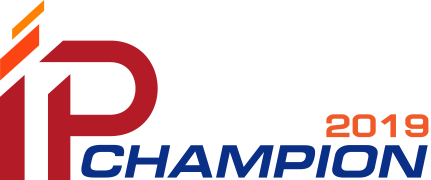 ใบสมัครเข้าร่วมการพิจารณาคัดเลือกรางวัล IP Champion ประจำปี พ.ศ. 2562ประเภทสถาบันอุดมศึกษาที่มีการบริหารจัดการทรัพย์สินทางปัญญาดีเด่นประเภทสถาบันอุดมศึกษาที่มีการบริหารจัดการทรัพย์สินทางปัญญาดีเด่นด้านคะแนนเต็มคะแนนรอบที่ 1(เอกสาร)คะแนนรอบที่ 2(การนำเสนอ)หมายเหตุ1.  โครงสร้างสถาบันและบุคลากร102.  การบริหารจัดการทรัพย์สิน     ทางปัญญาของสถาบัน403.  การใช้ประโยชน์ทรัพย์สิน                 ทางปัญญาเชิงพาณิชย์304.  การทำ CSR เพื่อส่งเสริมการ     บริหารจัดการและการใช้     ประโยชน์ทรัพย์สินทางปัญญา20รวม100กิจกรรมปี พ.ศ.ปี พ.ศ.ปี พ.ศ.ปี พ.ศ.ปี พ.ศ.ปี พ.ศ.กิจกรรม255925592560256025612561กิจกรรมครั้งคนครั้งคนครั้งคน(1)  การอบรมความรู้ทรัพย์สินทางปัญญาเบื้องต้น(2)  การอบรมความรู้ด้านการบริหารจัดการและการใช้ประโยชน์ทรัพย์สินทางปัญญา(3)  การจัดกิจกรรมอื่นๆ เพื่อสร้างความเข้าใจหรือความตระหนักเรื่องการปกป้องคุ้มครอง การบริหารจัดการ และการใช้ประโยชน์ทรัพย์สินทางปัญญาทรัพย์สินทางปัญญาและรายละเอียดประเภทวิธีการได้มาเลขที่          จดทะเบียน/จดแจ้ง            (1)การประดิษฐ์การออกแบบผลิตภัณฑ์อนุสิทธิบัตรเครื่องหมายการค้าลิขสิทธิ์อื่นๆจดทะเบียน/จดแจ้งด้วยตนเอง/ได้รับโอนสิทธิซื้อสิทธิ (ระบุเจ้าของสิทธิเดิม)..........................................................................................................................................................................................ขออนุญาตใช้สิทธิ (ระบุเจ้าของสิทธิเดิม)..................................................................................................................................................................................(2)การประดิษฐ์การออกแบบผลิตภัณฑ์อนุสิทธิบัตรเครื่องหมายการค้าลิขสิทธิ์อื่นๆจดทะเบียน/จดแจ้งด้วยตนเอง/ได้รับโอนสิทธิซื้อสิทธิ (ระบุเจ้าของสิทธิเดิม)..........................................................................................................................................................................................ขออนุญาตใช้สิทธิ (ระบุเจ้าของสิทธิเดิม)..................................................................................................................................................................................(3)การประดิษฐ์การออกแบบผลิตภัณฑ์อนุสิทธิบัตรเครื่องหมายการค้าลิขสิทธิ์อื่นๆจดทะเบียน/จดแจ้งด้วยตนเอง/ได้รับโอนสิทธิซื้อสิทธิ (ระบุเจ้าของสิทธิเดิม)..........................................................................................................................................................................................ขออนุญาตใช้สิทธิ (ระบุเจ้าของสิทธิเดิม)..................................................................................................................................................................................(4)การประดิษฐ์การออกแบบผลิตภัณฑ์อนุสิทธิบัตรเครื่องหมายการค้าลิขสิทธิ์อื่นๆจดทะเบียน/จดแจ้งด้วยตนเอง/ได้รับโอนสิทธิซื้อสิทธิ (ระบุเจ้าของสิทธิเดิม)..........................................................................................................................................................................................ขออนุญาตใช้สิทธิ (ระบุเจ้าของสิทธิเดิม)..................................................................................................................................................................................(5)การประดิษฐ์การออกแบบผลิตภัณฑ์อนุสิทธิบัตรเครื่องหมายการค้าลิขสิทธิ์อื่นๆจดทะเบียน/จดแจ้งด้วยตนเอง/ได้รับโอนสิทธิซื้อสิทธิ (ระบุเจ้าของสิทธิเดิม)..........................................................................................................................................................................................ขออนุญาตใช้สิทธิ (ระบุเจ้าของสิทธิเดิม)..................................................................................................................................................................................สินค้าหรือบริการทรัพย์สินทางปัญญาที่ใช้พัฒนาสินค้าหรือบริการรูปแบบ วิธีการ หรือแนวทางการใช้ประโยชน์รายได้จากสินค้าหรือบริการ(1)(2)(3)(4)(5)ทรัพย์สินทางปัญญาปี พ.ศ.ปี พ.ศ.ปี พ.ศ.ปี พ.ศ.ปี พ.ศ.ปี พ.ศ.ทรัพย์สินทางปัญญา255925592560256025612561ทรัพย์สินทางปัญญาสัญญาสัดส่วนรายได้สัญญาสัดส่วนรายได้สัญญาสัดส่วนรายได้(1)  (2)  (3)  (4)  (5)  การทำ CSR ด้านทรัพย์สินทางปัญญาของสถาบันรายละเอียดการทำ CSR4.1  การบริจาค/โอนสิทธิ/อนุญาตให้ใช้สิทธิเพื่อสาธารณประโยชน์4.2  การให้คำปรึกษา ให้ความรู้ หรือคำแนะนำในการบริหารจัดการ และการใช้ประโยชน์ทรัพย์สินทางปัญญา4.3  การนำเทคโนโลยีที่มีทรัพย์สินทางปัญญาไปใช้ในการผลิตหรือสร้างสรรค์สินค้าหรือบริการ4.4  กิจกรรมอื่นๆ เพื่อส่งเสริมการบริหารจัดการและการใช้ประโยชน์ทรัพย์สินทางปัญญา (ระบุ)